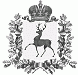 ПОСЕЛКОВЫЙ СОВЕТ РАБОЧЕГО ПОСЁЛКА ШАРАНГАШАРАНГСКОГО МУНИЦИПАЛЬНОГО РАЙОНАНИЖЕГОРОДСКОЙ ОБЛАСТИРЕШЕНИЕот  12.02.2020							N3О внесении изменений в решение поселкового Совета рабочего поселка Шаранга Шарангского муниципального района Нижегородской области от 23.12.2019 №32 «Об утверждении земельного налога на территории рабочего поселка Шаранга Шарангского муниципального района Нижегородской области»    В  целях приведения в соответствие со ст.397 Налогового кодекса Российской Федерации, поселковый Совет рабочего посёлка Шаранга Шарангского муниципального района Нижегородской области решил:1.Внести изменения в решение поселкового Совета рабочего поселка Шаранга Шарангского муниципального района Нижегородской области от 23.12.2019  №32 «Об утверждении земельного налога на территории рабочего поселка Шаранга Шарангского муниципального района Нижегородской области»  следующие изменения:          Абзац четвертый пункта 4 исключить.          2.Настоящее решение опубликовать в районной газете «Знамя победы».Глава местного самоуправления                                                                     М.В.Михеева